MODULO PER L’ISCRIZIONE ALLAXVIII FESTA DEL VOLONTARIATO DI CREMA E CREMASCO Crema - Domenica 29 settembre 2019il presente modulo deve essere compilato e consegnato entro il 20 luglio 2019: in forma cartacea presso la sede CSV a Crema Via Manini 21 il lunedì e il mercoledì dalle 14.30 alle 16.00via mail all’indirizzo festavolontariatocrema@gmail.comIl modulo può essere compilato anche on line attraverso l’area riservata del CSV collegandosi a questo indirizzo https://lombardiasud.mycsv.it/  (sezione Promozione)SEZIONE ANAGRAFICA (*dati obbligatori)Denominazione Associazione/Ente*______________________________________________________________________C.F. Ente*:Indirizzo* _____________________________________n.*_________ Cap*___________Località*______________________________________________________ Prov*_____E-mail* (in stampatello) ___________________________________________________Tel.____________________________ cell.* __________________________________Dati del Legale RappresentanteNome e Cognome* ______________________________________________________Tel.____________________________ cell.* __________________________________E-mail (in stampatello) ___________________________________________________Dati del Referente per la Festa del Volontariato (se diverso dal Legale Rappresentante) Nome e Cognome ______________________________________________________Tel.____________________________ cell. __________________________________E-mail (in stampatello) ___________________________________________________Indicare l’area in cui opera l’associazione - una tra quelle di seguito indicate(se l’associazione opera in più aree, indicare quella prevalente): SALUTE (per le realtà che operano in strutture ospedaliere o che si fanno carico di supporto a persone con patologie);ASSISTENZA SOCIALE (per le realtà che si occupano di ascolto, trasporto, supporto socio educativo, auto mutuo aiuto, povertà e disagio sociale in genere);AMBIENTE, PROTEZIONE CIVILE, TUTELA ANIMALITUTELA DEI DIRITTICOOPERAZIONE INTERNAZIONALECULTURASPORT E TEMPO LIBEROSEZIONE LOGISTICAL’organizzazione mette a disposizione uno spazio di metri 3x3 e 2 sedie per ogni associazione. Chi necessita del tavolo dovrà indicarlo di seguito (verrà fornito un solo tavolo - dimensioni cm 220 x cm 70):si, abbiamo necessità del tavolono, non abbiamo necessità del tavolo Si intende allestire lo spazio come di seguito descritto (indicare l’eventuale utilizzo di attrezzature e materiali diversi da quelli forniti dall’organizzazione e le relative dimensioni - es.: pannelli cm …. x cm …. , gazebo...)  _________________________________________________________________________________________________________________________________________________________________________________________________________________________________________________________________________________________________________________________________________________________intendiamo partecipare alle seguenti iniziative (vedi schede descrittive):“UN CAFFE’ CON IL VOLONTARIO” - ore 11.00 - 12.30 “SERATA TESTIMONIANZE («That’s talk»)” ore 21.00-23.00Nella giornata della festa la nostra organizzazione sarà presente in piazza con n°_______ volontari (numero indicativo)* La tua organizzazione ha partecipato agli incontri di preparazione? Sì sì a quali?1° INCONTRO 15 MARZO2° INCONTRO 10 MAGGIO3° INCONTRO 21 GIUGNONON ABBIAMO PARTECIPATOSEZIONE AMMINISTRATIVALa quota di iscrizione per la Festa del Volontariato edizione 2019 è di € 20,00(la quota si intende a copertura parziale delle spese logistiche ed organizzative)Il pagamento della quota può essere effettuato con 2 modalità:Con BONIFICO BANCARIO tramite C.C. intestato a FORUM TERZO SETTORE CREMA E CREMASCO presso Banca Popolare di Crema  
IBAN IT19T0503456841000000005472
Causale: Iscrizione Festa Volontariato 2019 e denominazione Associazione In contanti presso sede Forum via Manini 21 Crema il lunedì e il mercoledì dalle 14.30 alle 16.00 (tel. 3478763884) richiesta permesso accesso con auto alle piazze Con la presente si chiede il permesso provvisorio per l'accesso con l'auto alle piazze per operazioni di carico e scarico (i dati del veicolo verranno chiesti in seguito) SEZIONE DICHIARAZIONICSV Lombardia Sud utilizzerà le informazioni sopra indicate per le esigenze organizzative della festa e per l’aggiornamento della propria banca dati. I dati saranno utilizzati per l’eventuale invio di informazioni via posta, e-mail, sms e saranno comunicate anche al Forum del Terzo Settore di Crema e Cremasco e al Comune di Crema. L’informativa completa è disponibile presso la sede di CSV Lombardia Sud. Consapevole delle sanzioni penali previste dall’art. 76 del D.P.R. 28/12/2000, n. 445 per le ipotesi di falsità in atti e dichiarazioni mendaci ivi indicate, dichiara sotto la propria responsabilità che le notizie contenute nel presente modulo sono vere. Conferisce il consenso al trattamento dei propri dati personali e/o sensibili ai sensi del regolamento UE 2016/679 Dichiaro di aver preso visione del regolamento della Festa del Volontariato 2019 e di attenermi alle indicazioni logistiche che verranno fornite dagli organizzatori. Data, ___________________                             Firma (del Legale Rappresentante)    ________________________Segreteria della Festa del Volontariato di Crema e del CremascoCSV Lombardia Sud – delegazione di Crema: 
via Manini 21 Crema tel. 3343975239 email: festavolontariatocrema@gmail.com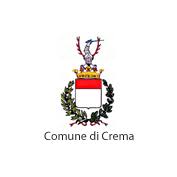 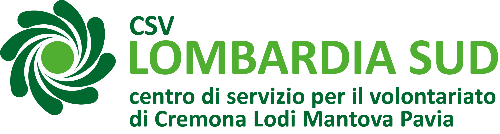 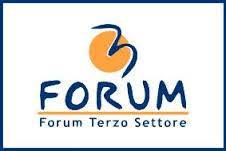 